О внесении изменений в Порядок предоставлениясубсидий юридическим лицам и индивидуальнымпредпринимателям на возмещение части затрат, направленных на создание условий для обеспеченияуслугами торговли и бытового обслуживаниянаселения Добринского муниципального районана 2022 год, утвержденный  Постановлениемадминистрации Добринского  муниципального района от 08.09.2021 г. № 647В соответствии с  подпрограммой «Развитие торговли Липецкой области на 2014 - 2016 годы и на период до 2024 года» государственной программы Липецкой области «Развитие сельского хозяйства и регулирование рынков сельскохозяйственной продукции, сырья и продовольствия Липецкой области», утвержденной постановлением администрации Липецкой области от 28.10.2013 года № 485, постановлением  администрации Добринского муниципального района от 26.10.2018 г. № 846 «Об утверждении муниципальной программы «Создание условий для развития экономики Добринского муниципального района на 2019-2024 годы», решением Совета депутатов Добринского муниципального района  от 28.12.2021 г. № 100-рс «О районном бюджете на 2022 год и на плановый период 2023 и 2024 годов», руководствуясь Уставом Добринского муниципального района, администрация муниципального районаПОСТАНОВЛЯЕТ:       1. Внести изменения в Порядок предоставления субсидий юридическим лицам и индивидуальным предпринимателям на возмещение части затрат, направленных на создание условий для обеспечения услугами торговли и бытового обслуживания населения Добринского муниципального района на 2022 год, утвержденный Постановлением администрации Добринского муниципального района Липецкой области от 08.09.2021 г. №647,     (изменения прилагаются).2. Опубликовать настоящее постановление в районной газете «Добринские вести» и разместить на официальном сайте администрации муниципального района в сети Интернет. 3. Контроль за исполнением настоящего постановления возложить на заместителя главы администрации муниципального района - председателя комитета экономики и инвестиционной деятельности Демидову Г.М.И.о.главы администрации Добринскогомуниципального района 			                                               А.Н. Пасынков             Утверждены  постановлением администрации Добринского муниципального района от  08.04.2022 г.  №  321 Изменения в Порядок предоставления субсидий юридическим лицам и индивидуальным предпринимателям на возмещение части затрат, направленных на создание условий для обеспечения услугами торговли и бытового обслуживаниянаселения Добринского муниципального района на 2022 год, утвержденный  Постановлением администрации Добринского  муниципального района от 08.09.2021 г. № 647, утвержденный Постановлением  администрации Добринского  муниципального района от 08.09.2021 г. № 647 «Об утверждении порядка предоставления субсидий юридическим лицам и индивидуальным предпринимателям на возмещение части затрат, направленных на создание условий для обеспечения услугами торговли и бытового обслуживания населения Добринского муниципального районана 2022 год»: 1.     1. П 25. «Для получения субсидий Получатели субсидии подают главному распорядителю бюджетных средств в следующие сроки: за период с 1 января по 31 марта 2022 года - не позднее 11 апреля 2022 года, с 1 апреля по 30 июня 2022 года - не позднее 11 июля 2022 года, с 1 июля по 30 сентября 2022 года - не позднее 10 октября 2022 года, с 1 октября по 15 декабря 2022 года - не позднее 19 декабря 2022 года заявку на предоставление субсидий.Предоставление субсидий за 4 квартал осуществляется авансом  в пределах ассигнований на текущий финансовый год.»  читать в новой редакции:"Для получения субсидий  по направлениям п.3 подпунктов с 1-5 настоящего Порядка Получатели субсидии подают главному распорядителю бюджетных средств в следующие сроки: за период с 1 января по 31 марта 2022 года - не позднее 11 апреля 2022 года, с 1 апреля по 30 июня 2022 года - не позднее 11 июля 2022 года, с 1 июля по 30 сентября 2022 года - не позднее 10 октября 2022 года, с 1 октября по 15 декабря 2022 года - не позднее 19 декабря 2022 года заявку на предоставление субсидий;По направлению п.3 подпункта 6 настоящего Порядка Получатели субсидии подают главному распорядителю бюджетных средств в следующие сроки: за период с 1 января по 30 июня 2022 года - не позднее 11 июля 2022 года, с 1 июля по 30 сентября 2022 года - не позднее 10 октября 2022 года, с 1 октября по 15 декабря 2022 года - не позднее 19 декабря 2022 года заявку на предоставление субсидий.Предоставление субсидий за 4 квартал осуществляется авансом  в пределах ассигнований на текущий финансовый год.»  ПОСТАНОВЛЕНИЕАДМИНИСТРАЦИИ ДОБРИНСКОГО МУНИЦИПАЛЬНОГО РАЙОНАЛипецкой областиПОСТАНОВЛЕНИЕАДМИНИСТРАЦИИ ДОБРИНСКОГО МУНИЦИПАЛЬНОГО РАЙОНАЛипецкой областиПОСТАНОВЛЕНИЕАДМИНИСТРАЦИИ ДОБРИНСКОГО МУНИЦИПАЛЬНОГО РАЙОНАЛипецкой области08.04.2022 г.п. Добринка             № 321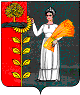 